       MAALATHI OBJECTIVESI am a consistent, hard working, highly motivated person. I would like to explore and share my little knowledge between students and other teaching staff. I am looking to improve my position and expand my knowledge and skills.EDUCATIONM. Phil (Mathematics) - 87.2% S.B.K College (M.K University), Aruppkottai, Tamilnadu. India.                       (2011-2012)M. Sc (Mathematics) - 89.2%	V.V.V College for women (M.K.University), Virudhunagar, Tamilnadu. India. (2007-2009).B. Sc (Mathematics) - 88.9%	V.V.V College for women (M.K.University), Virudhunagar, Tamilnadu. India. (2004-2007).Higher Secondary (State Board) S. B. K. Girls' Hr. Sec School, Aruppkottai, Tamilnadu. India.	 	       (2002-2004)WORK EXPERIENCENadar Saraswathi College of Arts and Science, Theni, Tamilnadu.  India      Assistant Lecturer (Mathematics Department)                                          June 2013 – Nov 2013                                   PROJECTA study on Magic Graphs in "Graph Theory" – M. Phil (Mathematics).EXTRA ACTIVITIESAttended four workshops in "Graph Theory" held in Annamalai University and in Kalasalingam University.                                                                                                         (2009 – 2010)Diploma in Yoga Education. (D. Y. Ed).                                                           (2006 – 2007)    ACHEIVEMENTSWon second rank in M. Phil (Mathematics).                                                      (2011 – 2012)Best Outgoing Student Award for P.G Mathematics.                                        (2008 – 2009)Presented papers in "Competitions" held in various colleges and also in "Student Seminar" held in various colleges during Post Graduate.Won second prize in District Level Yoga Competition for twice.                      (1999, 2002)                                                                PERSONAL DETAILSDate of Birth	  :	22 September, 1987Nationality	  :	IndiaLanguages	  :	Fluent in English and TamilGender 		  :	FemaleMarital Status          :           MarriedClick to send CV No & get contact details of candidate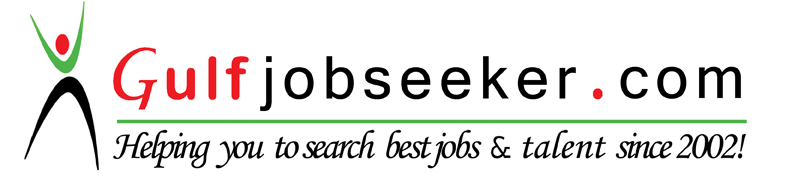 